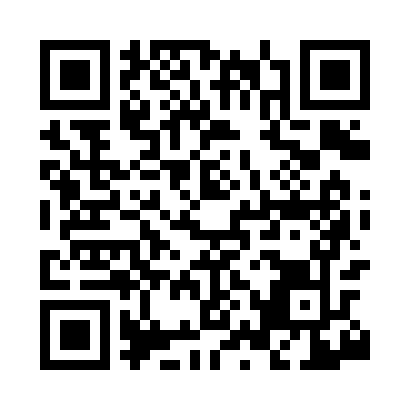 Prayer times for North Cohocton, New York, USAMon 1 Jul 2024 - Wed 31 Jul 2024High Latitude Method: Angle Based RulePrayer Calculation Method: Islamic Society of North AmericaAsar Calculation Method: ShafiPrayer times provided by https://www.salahtimes.comDateDayFajrSunriseDhuhrAsrMaghribIsha1Mon3:515:361:145:188:5110:362Tue3:525:371:145:188:5110:363Wed3:535:381:145:188:5110:354Thu3:545:381:145:188:5010:355Fri3:555:391:155:188:5010:346Sat3:565:391:155:188:5010:337Sun3:575:401:155:188:4910:338Mon3:585:411:155:188:4910:329Tue3:595:421:155:188:4910:3110Wed4:005:421:155:188:4810:3011Thu4:015:431:155:188:4810:2912Fri4:025:441:165:188:4710:2813Sat4:035:451:165:188:4610:2714Sun4:055:451:165:188:4610:2615Mon4:065:461:165:188:4510:2516Tue4:075:471:165:188:4410:2417Wed4:085:481:165:188:4410:2318Thu4:105:491:165:178:4310:2219Fri4:115:501:165:178:4210:2120Sat4:125:511:165:178:4110:1921Sun4:145:521:165:178:4110:1822Mon4:155:531:165:178:4010:1723Tue4:175:541:165:168:3910:1524Wed4:185:551:165:168:3810:1425Thu4:195:551:165:168:3710:1326Fri4:215:561:165:168:3610:1127Sat4:225:571:165:158:3510:1028Sun4:245:581:165:158:3410:0829Mon4:255:591:165:158:3310:0730Tue4:276:001:165:148:3210:0531Wed4:286:011:165:148:3010:04